基本信息基本信息 更新时间：2024-05-08 13:13  更新时间：2024-05-08 13:13  更新时间：2024-05-08 13:13  更新时间：2024-05-08 13:13 姓    名姓    名万文龙万文龙年    龄24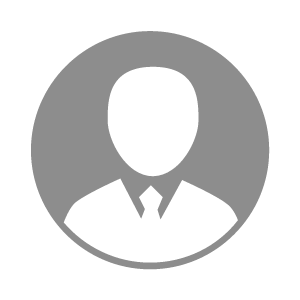 电    话电    话下载后可见下载后可见毕业院校云南省外事外语职业技术学院邮    箱邮    箱下载后可见下载后可见学    历中专住    址住    址期望月薪5000-10000求职意向求职意向猪饲养员猪饲养员猪饲养员猪饲养员期望地区期望地区江西省|湖南省|湖北省|广东省|四川省江西省|湖南省|湖北省|广东省|四川省江西省|湖南省|湖北省|广东省|四川省江西省|湖南省|湖北省|广东省|四川省教育经历教育经历就读学校：云南外事外语职业技术学院 就读学校：云南外事外语职业技术学院 就读学校：云南外事外语职业技术学院 就读学校：云南外事外语职业技术学院 就读学校：云南外事外语职业技术学院 就读学校：云南外事外语职业技术学院 就读学校：云南外事外语职业技术学院 工作经历工作经历工作单位：云南省腾冲市公安局 工作单位：云南省腾冲市公安局 工作单位：云南省腾冲市公安局 工作单位：云南省腾冲市公安局 工作单位：云南省腾冲市公安局 工作单位：云南省腾冲市公安局 工作单位：云南省腾冲市公安局 自我评价自我评价活泼开朗 服从领导指挥活泼开朗 服从领导指挥活泼开朗 服从领导指挥活泼开朗 服从领导指挥活泼开朗 服从领导指挥活泼开朗 服从领导指挥活泼开朗 服从领导指挥其他特长其他特长